Картотека
специальных упражнений
для профилактики и коррекции плоскостопия
Продолжительность занятий 10 - 20 мин. 
Перед выполнением упражнений следует походить на носках, затем попрыгать на носках, можно  через скакалку — на одной и на двух ногах.
1. Упражнение «каток» — ребенок катает вперед-назад мяч, скалку или бутылку. 
Упражнение выполняется сначала одной, затем другой ногой.2. Упражнение «разбойник» — ребенок сидит на полу с согнутыми ногами. Пятки плотно прижаты к полу и не отрываются от него в течение всего периода выполнения упражнения. Движениями пальцев ноги ребенок старается подтащить под пятки разложенное на полу полотенце (или салфетку), на котором лежит какой-нибудь груз (например, камень). Упражнение выполняется сначала одной затем другой ногой, двумя ногами вместе.
3. Упражнение «маляр» — ребенок, сидя на полу, большим пальцем одной ноги проводит по подъему другой по направлению от большого пальца к колену, «поглаживание» повторяется 3—4 раза. Упражнение выполняется сначала одной, затем другой ногой. 
4. Упражнение «сборщик» — ребенок, сидя с согнутыми коленями, собирает пальцами одной ноги различные мелкие предметы, разложенные на полу (игрушки, прищепки для белья, ёлочные шишки и др.), и складывает их в кучки. Другой ногой он повторяет то же самое. Затем без помощи рук перекладывает эти предметы из одной кучки в другую. Следует не допускать падения предметов при переноске. 5. Упражнение «художник» — ребенок, сидя на полу с согнутыми коленями, карандашом, зажаты м пальцами ноги, рисует на листе бумаги различные фигуры, придерживая лист другой ногой. Упражнение выполняется сначала одной, затем другой ногой.
6. Упражнение «гусеница» — ребенок сидит на полу с согнутыми коленями. Сгибая пальцы ног, он подтягивает пятку вперед (пятки прижаты к пальцам), затем пальцы снова расправляются и движение повторяется (имитация движения гусеницы). Передвижение пятки вперед за счет сгибания и выпрямления пальцев ног продолжается до тех пор, пока пальцы могут касаться пола. Упражнение выполняется двумя ногами одновременно.7. Упражнение «кораблик» —  ребенок, сидя на полу с согнутыми коленями и прижимая подошвы ног друг к другу, постепенно старается выпрямить колени до тех пор, пока пальцы и пятки ног могут быть прижаты друг к другу (старается придать ступням форму кораблика). 
 8. Упражнение «серп» — ребенок, сидя на полу с согнутыми коленями, ставит подошвы ног на пол (расстояние между ними 20 см). Согнутые пальцы ног сначала сближаются, а затем разводятся в разные стороны, при этом пятки остаются на одном месте. Упражнение повторяется несколько раз.9. Упражнение «мельница» — ребенок, сидя на полу с выпрямленными коленями, описывает ступнями круги в разных направлениях. 

10. Упражнение «окно» — ребенок, стоя на полу, разводит и сводит выпрямленные ноги, не отрывая подошв от пола.
11. Упражнение «барабанщик» — ребенок, сидя на полу с согнутыми коленями, стучит по полу только пальцами ног, не касаясь его пятками. В процессе выполнения упражнения колени постепенно выпрямляются. 
12. Упражнение «хождение на пятках» — ребенок ходит на пятках, не касаясь пола пальцами и подошвой.
Разведение и сведение пяток, не отрывая носков от пола. 
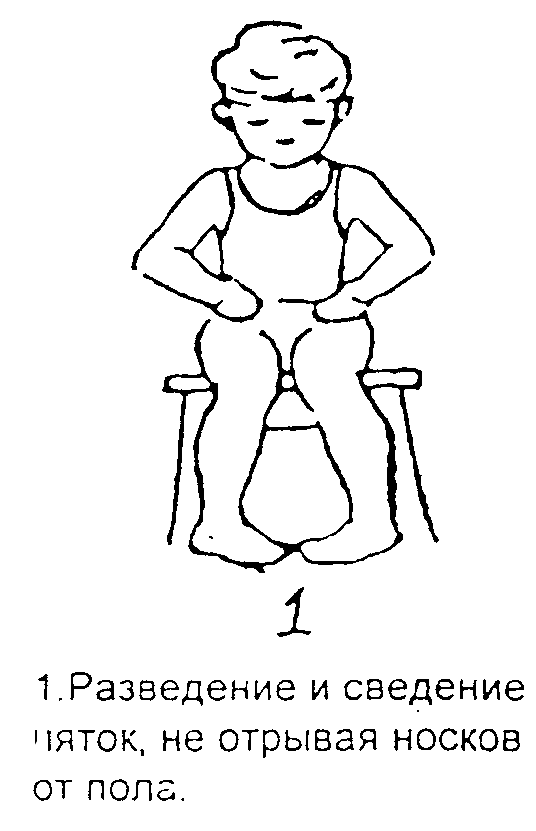 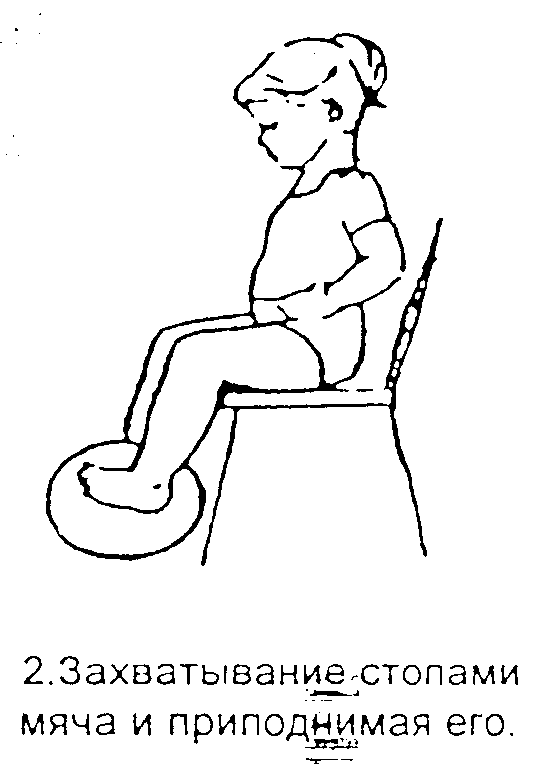 Захватывание стопами мяча и приподнимание егоМаксимальное сгибание и 
разгибание стоп
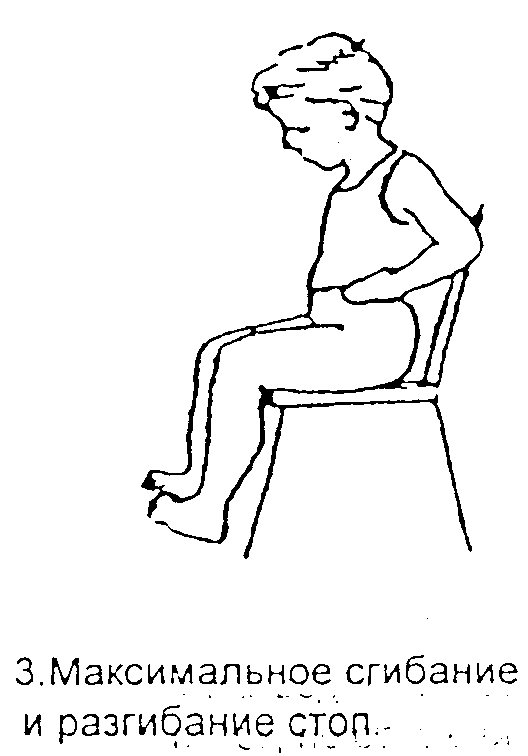 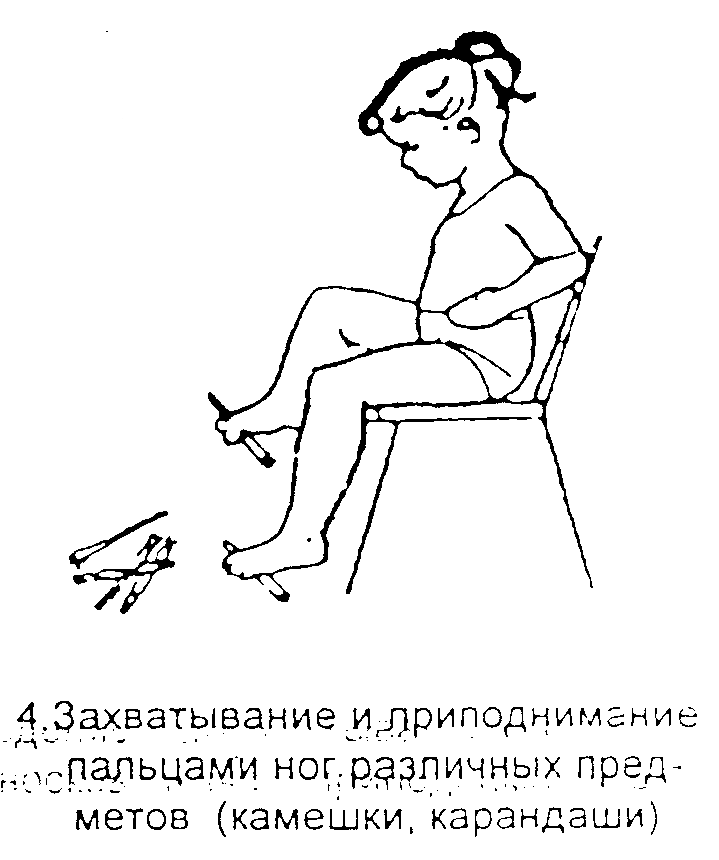 Захватывание и приподнимание пальцами ног различных предметов 
(камешки, карандаши)Скольжение стопой вперёд и назад 
с помощью пальцев
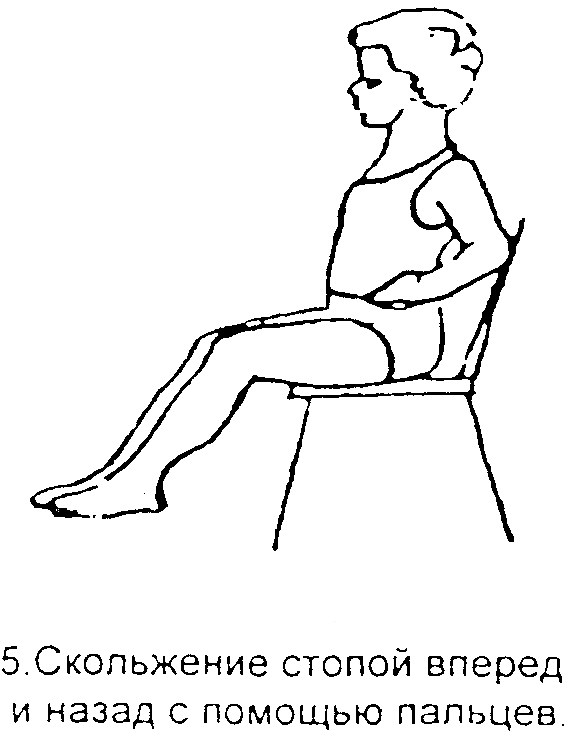 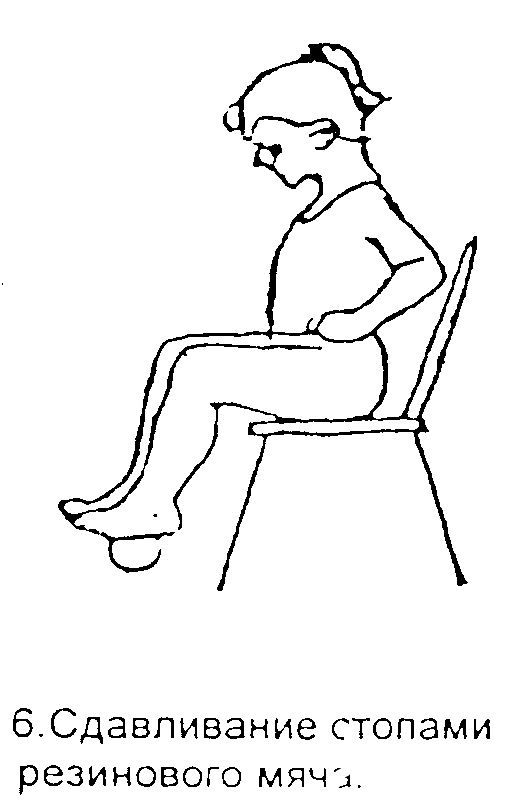 Сдавливание стопами резинового мячаСгибание пальцами ног матерчатого коврика в складки
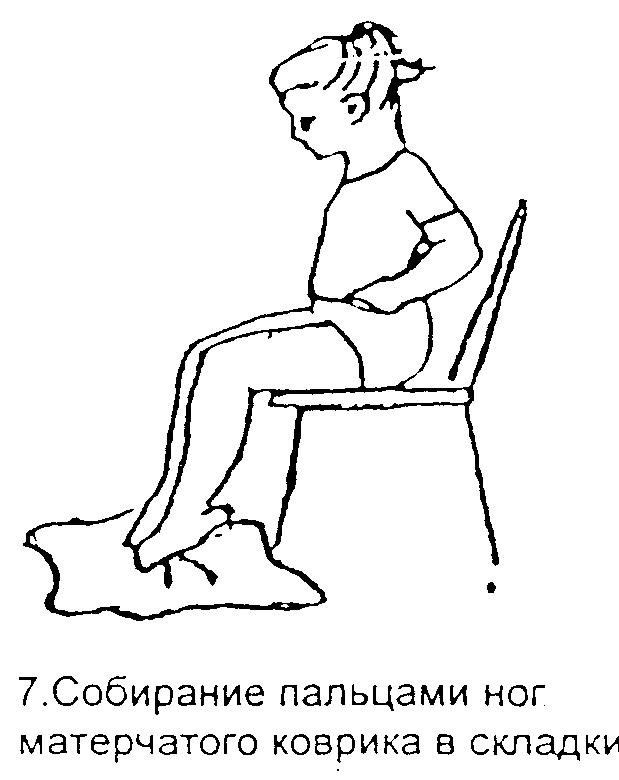 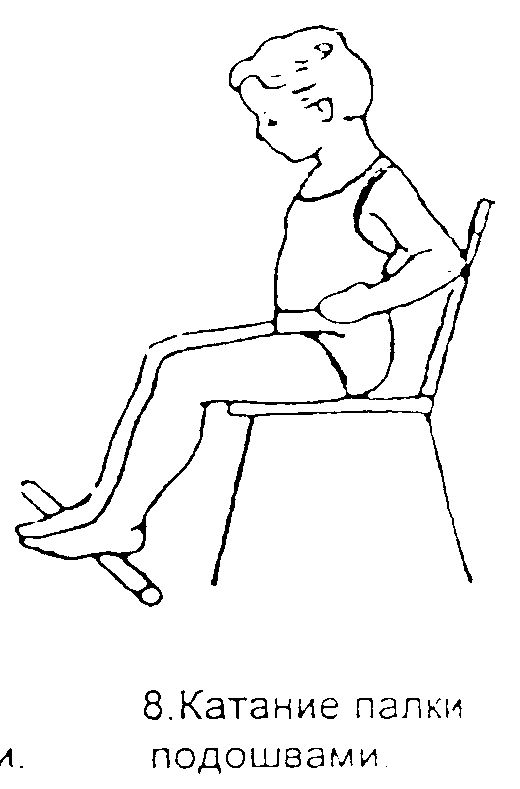 Катание палки подошвамиПовороты корпуса 
при фиксированных ногах
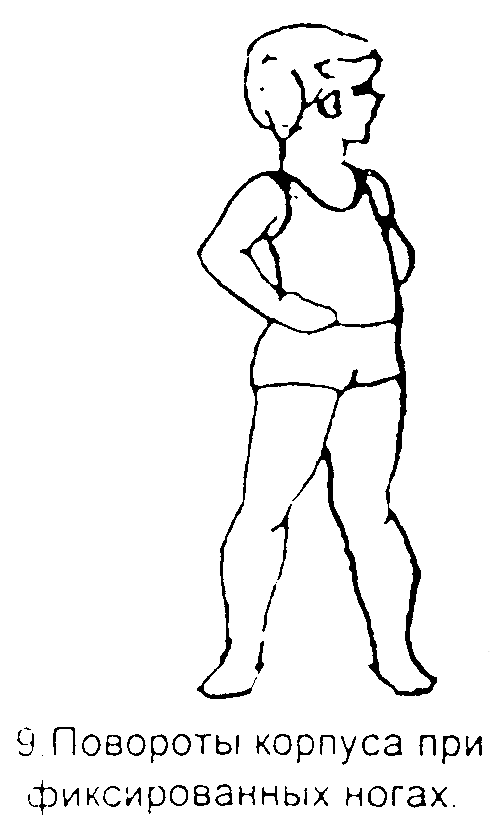 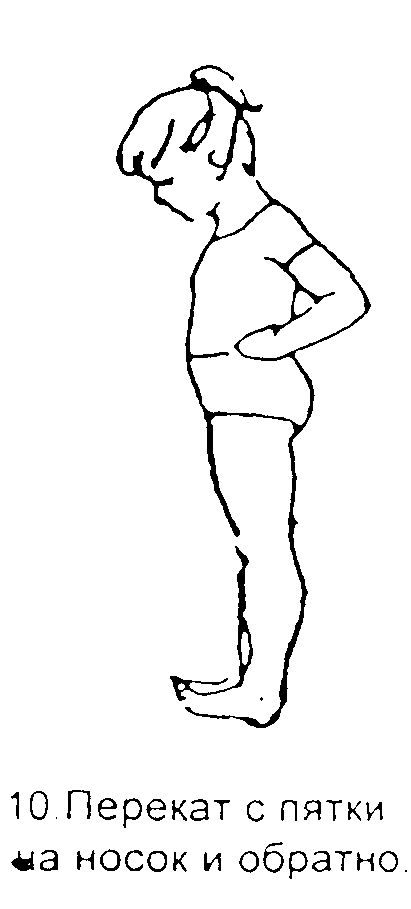 Перекат с пятки на носок и обратноПолуприседания и приседания на носках, руки в стороны, вверх, вперёд
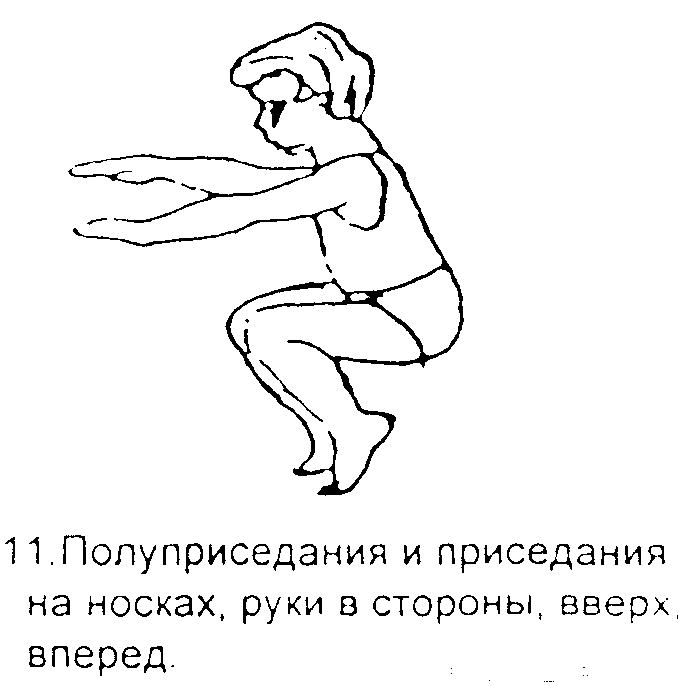 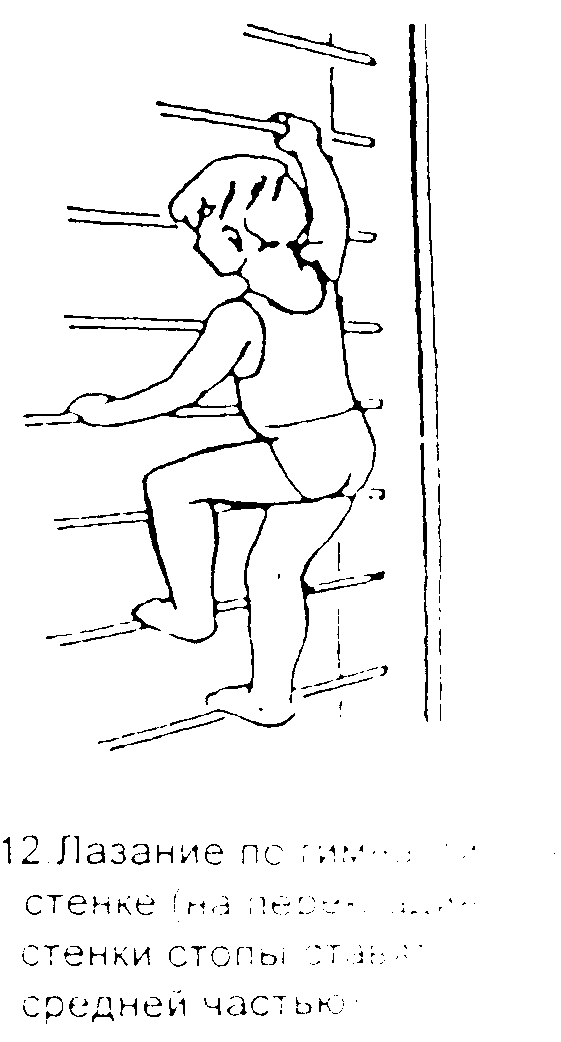 Лазание по гимнастической стенке (на перекладины лестницы ставить стопы средней частью)Ходьба по гимнастической палке
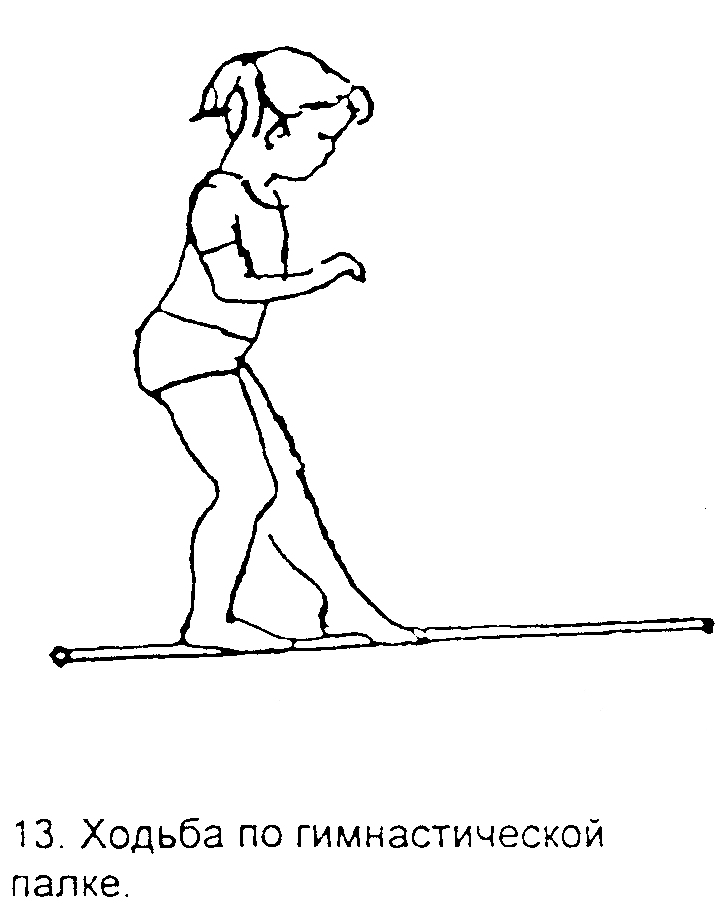 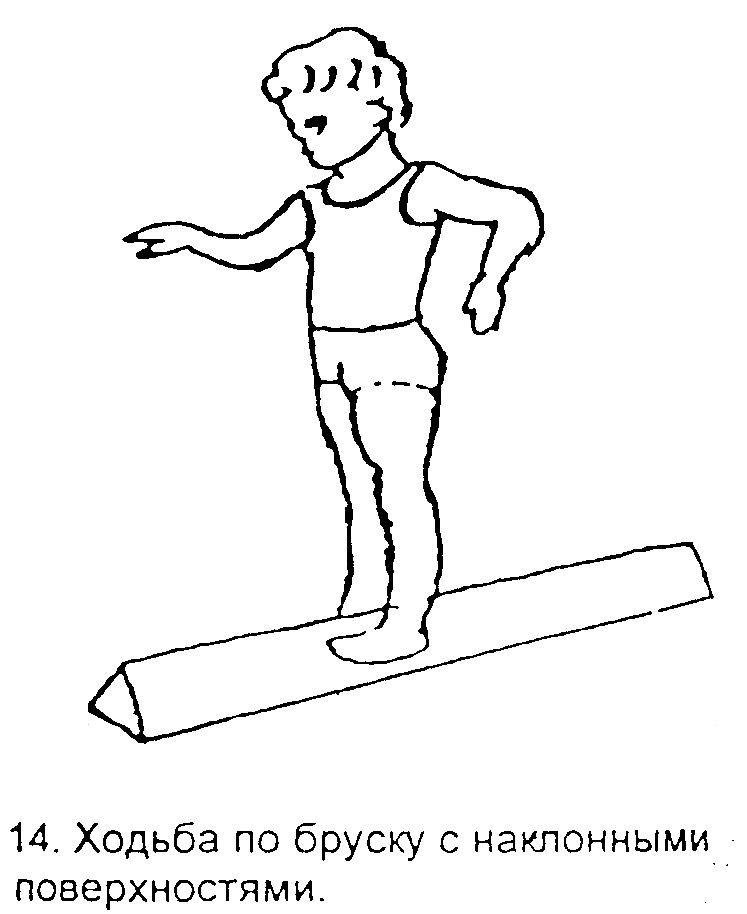 Ходьба по бруску с наклонными поверхностямиХодьба по ребристой доске
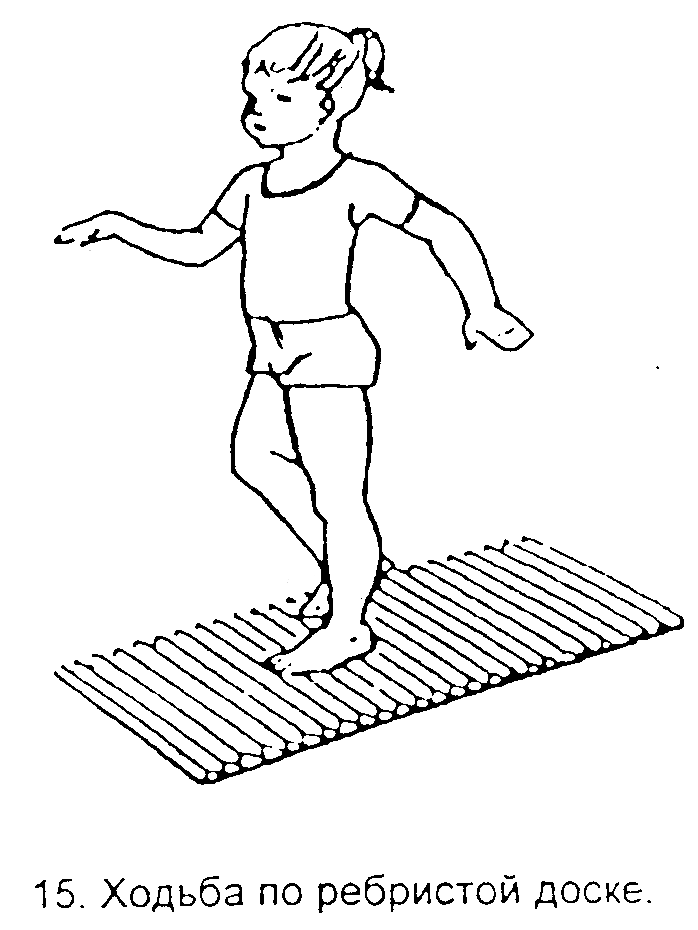 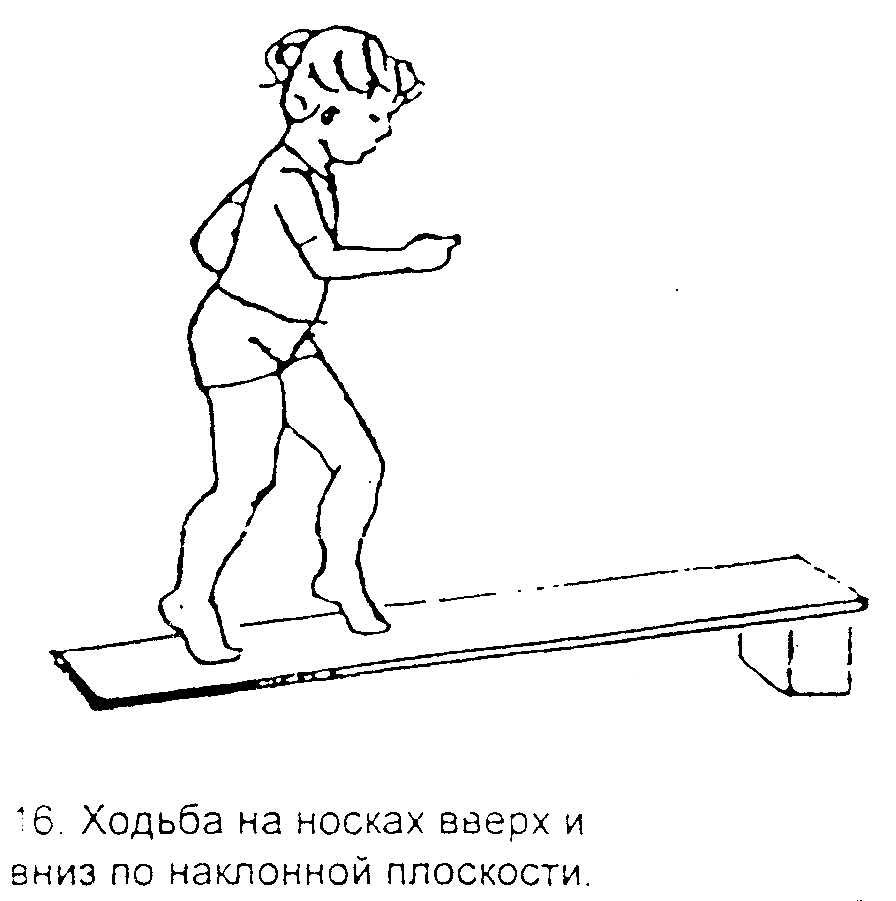 Ходьба на носках вверх и вниз 
по наклонной плоскостиХодьба по поролоновому матрацу
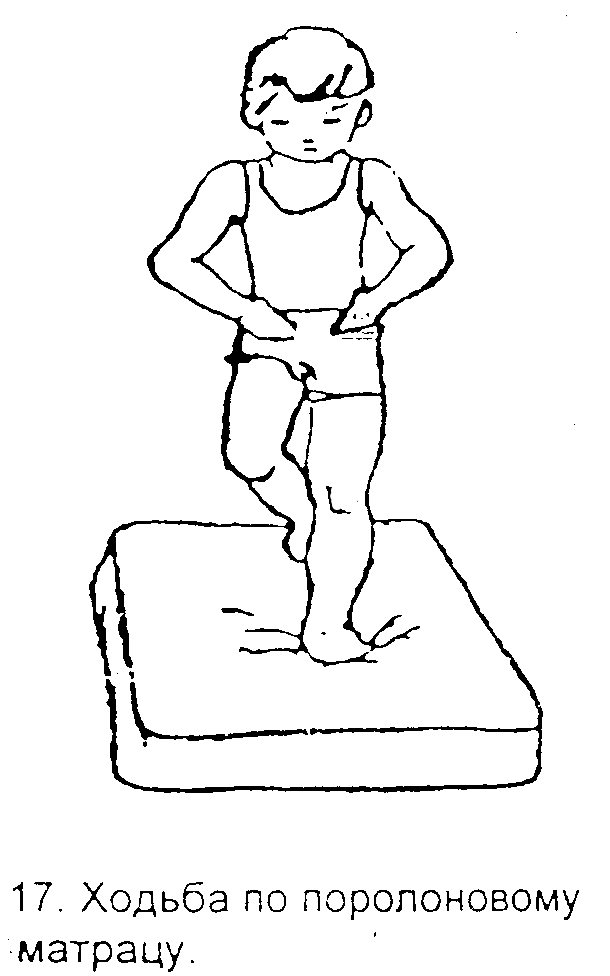 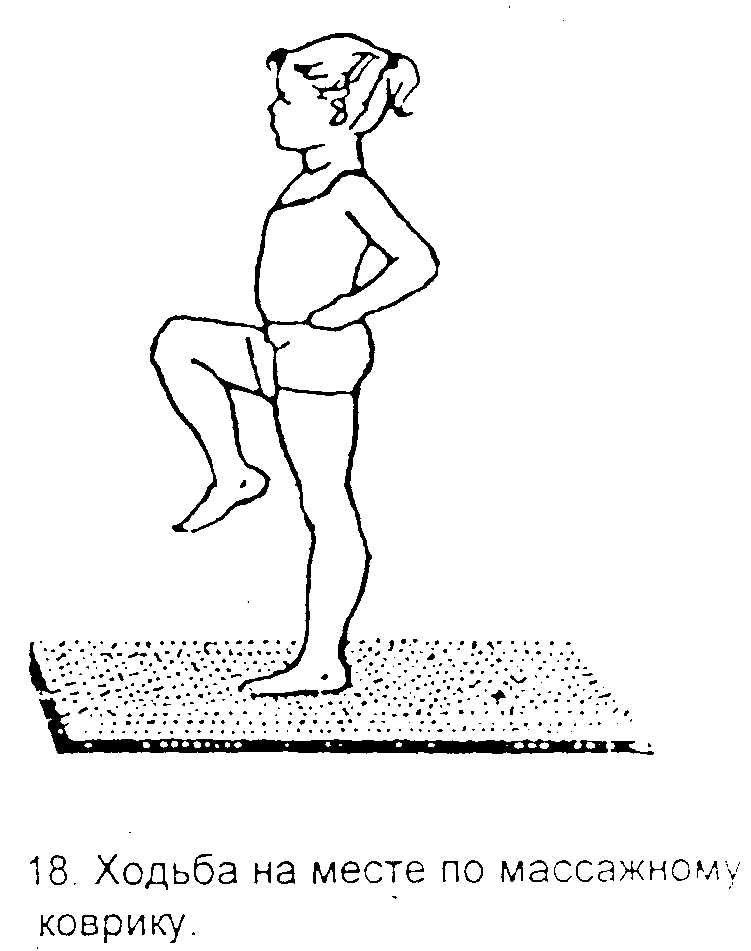 Ходьба на месте по массажному коврику